Kinsley High School  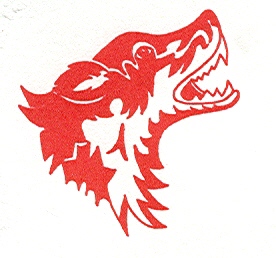 Address:  716 Colony, Kinsley KS  67547; Phone:  620-659-2126	November 30, 2019Dear Forensics Coach, 	The Kinsley High School Forensics Team would like to invite you and your team to an Invitational tournament on Saturday, January 25, 2020.  All 2A events will be included.  The tournament will include Impromptu and , and Extemp will not be divided.  We will NOT include the new 3A, 4A, 5A, and 6A events.The tournament will consist of 3 preliminary rounds and finals.  Registration will start at 7:15 a.m., first draws will be at 7:45, and the first round will begin at 8:00 a.m.  I will plan to have a coaches meeting at 7:30.Registration fees will be $4.00 per person per event ($8 for IDA, DA).  As long as space allows, each school will be allowed unlimited entries in each event, (within reason) with the top two performers each round in each event counting for sweeps points.  Students may enter 2 events, but only 1 draw event (impromptu may be a second draw event).  Otherwise, we’ll follow KSHSAA regulations.The top six in each event will be given medals, the first place team in Sweeps will be given a plaque. Electronic entries may be sent to dthorp@usd347.org.  Some concession food will be provided for breakfast and lunch.  A hospitality room will be provided for coaches, judges, helpers, and bus drivers.Sincerely,Dawn ThorpKinsley Forensics CoachForensics Kinsley Invitational 2020School______________Prose _______________ 		x $4	=	_____Poetry _______________ 		x 4 	=	_____Humorous _______________ x $4	=	_____Serious _______________ 	x $4	=	_____Informative _______________ x $4=	_____Oration _______________ 	x $4 = 	_____Extemp _______________ 	x $4 = 	_____Duet _______________ 		x $8 =	_____IDA _______________ 		x $8	=	_____Impromptu ____________		x $4 = 	_____Total Entries _____		Total $$	_____